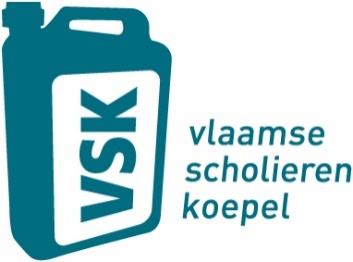 SeptemberOktoberEerste schooldag12345Dag van de leerkracht678910Dag van de geestelijke gezondheid11121314151617181920Dag van de jeugdbewegingInternationale dag van de vrede + start van de herfst2122232425Wereldanticonceptiedag262728Start Herfstvakantie293031NovemberDecemberAllerheiligen 12345Dag van de vrijwilliger6Sinterklaas78910Wapenstilstand1112131415Dag van de lelijke kersttruienInternationale dag van verdraagzaamheid16171819Internationaal kinderrechtendag2021Start van de winter2223Start Kerstvakantie2425Kerstmis 262728293031JANUARIFebruariNieuwjaar12Start week tegen pesten345Driekoningen678910Start Krokusvakantie11121314ValentijnsdagBlue Monday151617181920212223Internationale dag van het onderwijs242526272829Schrikkeldag30Dag van de directeur31MaartAprilComplimentendag11 april - Paasmaandag2345678Start Ramadan9Einde Ramadan10Eid-al-fitr (Suikerfeest)11121314Pyjamadag voor Bednet151617181920Dag tegen racisme + Start van de lente2122Pesach232425Holi-Phagwa26272829Start Paasvakantie3031MEIJUNIDag van de Arbeid12345Wereldmilieudag678Hemelvaart910111213141516Idabhobit (Dag tegen homofobie en transfobie)171819Pinkstermaandag2021Start van de zomerDag van de leerlingenraad222324252627Wereldmenstruatiedag2829Start Zomervakantie3031JULIAUGUSTUS12345678910Dag van de Vlaamse Gemeenschap11121314151617181920Nationale Feestdag2122232425262728293031